Marble Road   10 min        1 participant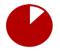 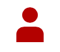 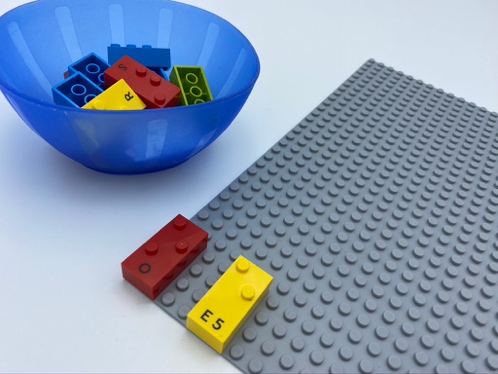 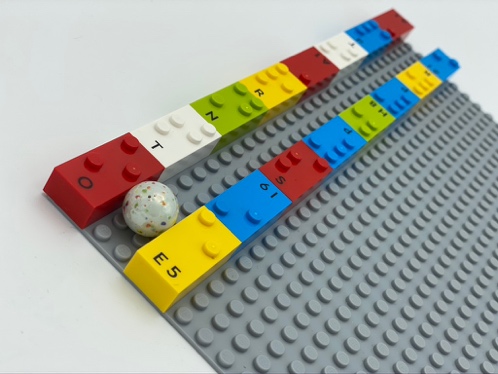 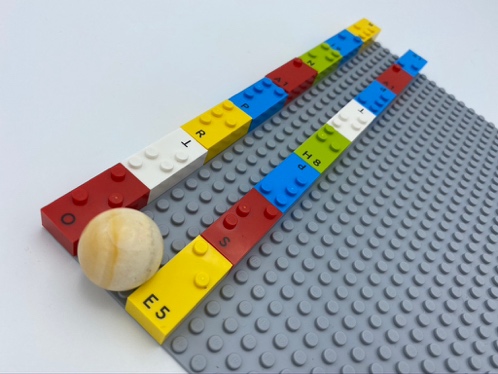 Let’s playExplore the base plate to find the edges of the road being built.Finish the road construction using the bricks from the bowl.Let your marble roll safely on your road, from one end to the other.Have a free play session!How to prepare1 base plate16 or more random bricks1 bowl1 marblePlace one horizontal brick in the top left corner of the base plate, and another one 2 spaces below.Place the other bricks in the bowl.Facilitation tipsAsk “Where does your road go?”.Ask “What’s going on over there?”.Possible variationsChange marble size or use a ball: adapt space between the sides of the road.Extend the road and create tuns.Peer play: build together.Children will develop these holistic skillsCOGNITIVE - Recognize and use notions of alignment, right angle, equality of lengths, middle, symmetryCREATIVE - Organize objects in play: play with several different hand-held toysPHYSICAL - Develop finger isolation: single finger use PHYSICAL - Recognize movement: go, start, stop…SOCIAL - Anticipate potential problems, identify steps for resolution including alternative solutions Did you know Play gives children opportunity to develop skills, to learn, to solve problems and grow healthy relationships.Spatial skills allow us to imagine objects in our minds and rotate or manipulate them, and to navigate them.